desafio solidariedadeQuestão 1	A MARTA FEZ UMA GINCANA. EM UM DOS DESAFIOS,  ELA ESCREVEU NOS CARTÕES ABAIXO, OS PRIMEIROS SEIS TERMOS DE UMA SEQUÊNCIA, UM TERMO EM CADA CARTÃO. NESSA SEQUÊNCIA, CADA TERMO OBTÉM-SE ADICIONANDO 5 UNIDADES AO TERMO ANTERIOR. OS TRÊS PRIMEIROS CARTÕES ESTÃO VOLTADOS PARA BAIXO.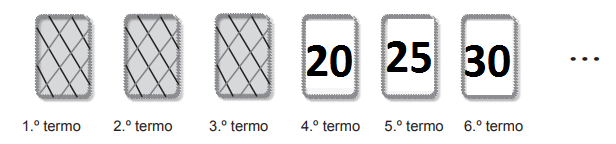 ESCREVA, EM CADA UMA DAS FRASES, O NÚMERO QUE A COMPLETA CORRETAMENTE. A. O 7.º TERMO DESTA SEQUÊNCIA É __________ . B. O 1.º TERMO DESTA SEQUÊNCIA É __________ .Questão 2 PARA CONTAR OS PACOTES DE FEIJÃO, UMA PESSOA UTILIZOU PALITOS PARA MARCAR A QUANTIDADE. CADA AMARRADINHO TEM 10 PALITOS. CONTE OS AMARRADINHOS E OS PALITOS E ESCREVA OS NÚMEROS DE PACOTES RECEBIDOS EM CADA DIA. 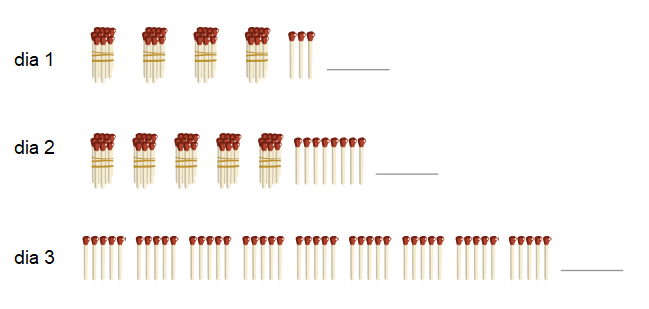 